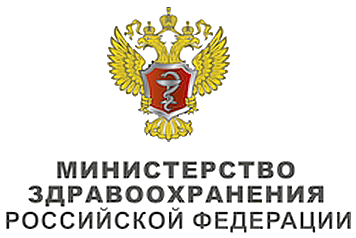 Ключевые словаСписок сокращенийТермины и определения1. Краткая информация2. Диагностика3. Лечение4. Реабилитация5. Профилактика6. Дополнительная информация, влияющая на течение и исход заболеванияКритерии оценки качества медицинской помощиСписок литературыПриложение А1. Состав рабочей группыПриложение А2. Методология разработки клинических рекомендацийПриложение А3. Связанные документыПриложение Б. Алгоритмы ведения пациентаПриложение В. Информация для пациентовПриложение Г.Клинические рекомендацииСенсоневральная тугоухость у детей МКБ 10:  H90.3 / H90.4 / H90.5 Возрастная категория: взрослыеID: КР22Год утверждения:  2016 г. (пересмотр каждые 3 года) Профессиональные ассоциации:Национальная ассоциация оториноларингологов Научным советом Министерства Здравоохранения Российской Федерации __ __________201_ г. 